West Shore Sail Club Doublehanded Race 2020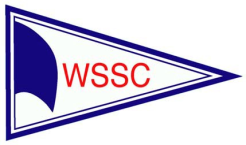 Saturday June 20, 2020 Organizing Authority: West Shore Sail Club (WSSC)2020 West Shore Sail Club Race CommitteeRace Results will be posted at NoticeofRace.net.Sailing Instructions1.0 MANAGEMENT AND RULES  The races will be under the management of the WEST SHORE SAIL CLUB (WSSC) OFFICERS AND RACE COMMITTEE, which will have full and final authority in establishing the racing articles and in interpreting the rules.  The RACING RULES of SAILING (RRS), and the prescriptions of the UNITED STATES SAILING ASSOCIATION, except as modified by this program, will govern all races.  2.0 SAIL NUMBERS 2.1 Sail numbers must be carried on both sides of mainsail, overlapping headsails, and spinnakers, or in compliance with RRS Appendix H. FINISH TIMES MAY NOT BE TAKEN if sails are not numbered as registered.  3.0 RACE CLASSES and CREW3.1 Classes consist of a minimum of 3 boats: Jib and Main     (JAM), Spinnaker and Cruising.3.2 As per PHRF-LE Class Rules: Yachts may hoist only sails appropriate for their rig. For example, a cutter may fly two headsails but a sloop may not. If a staysail is used then it must be used when sailing both upwind and down. Poles may not be longer than the yachts “J” dimension and shall be attached to the mast when in use.3.3 A boat will be considered in the cruising class only if it fits the formula attached as part Addendum B in this document. Cruising class ratings will be assigned at the discretion of the Race Chairman (in line with PHRF-LE ratings) without penalty. Do this by contacting Dick Synowiec cptsnick1@gmail.com. 734 674-4008 early. This status must be reviewed by the race committee at least two weeks prior to the actual race and a determination made as to whether the boat and crew are primarily racers or cruisers. The number of crew members must be two. If you are in the cruising class for WNATR you will be eligible for the cruising class in this          race.3.4 Each class may be subdivided based on PHRF rating numbers and the number of competitors registered.  The Organizing authority will publish a scratch sheet with sub-class assignments on www.noticeofrace.net at prior to the race. 3.5 Crew is two people.4.0 RADIO COMMUNICATION 4.1 VHF Channel 71 will be used for communication and courtesy broadcasts, as well as for notification of a race being cancelled due to severe weather conditions.  4.2 Any yacht that retires from a race shall contact the committee boat. This may be done on channel 71.  5.0 COURSES AND MARKS 5.1 The race course description is provided in Addendum A 5.2 .Pass all marks as indicated in the race course description.  5.3 There is no provision for a shortened course.6.0 SIGNALS 6.1 Signals shall be hoisted in accordance with RRS Rule 26.6.2 In the event a race is abandoned, Code Flag "N" will be hoisted.  Code Flag "N" is a blue and white-checkered flag.  This changes RRS 32.7.0 RESTRICTED AREA 7.1 Yachts not in their 5 minute starting sequence must KEEP CLEAR of the restricted area, and the first leg of the course until the class in front of them has started7.2 After starting, a boat shall not cross the start/finish line until she finishes.  The line and its ends shall be considered obstructions for the purposes of RRS 19 and 20.8.0 STARTING SEQUENCE8.1 The starting sequence is provided in Addendum A.  Note: Start times are approximate.8.0 START8.1 Races will be started using RRS rule 26, with classes starting as listed on the starting sequence listed in these instructions.  8.2 The starting line shall be between a staff displaying an orange flag on the Committee boat (or the mast of the committee boat if no orange flag is displayed) and the course side of Red Nun 2.8.3 The committee boat may utilize a protection buoy.  This buoy is considered to be an extension of the Committee boat.  No yacht may properly start between the protection buoy and the committee boat.   8.4 The committee boat will attempt to acknowledge any boats on the course side (OCS) of the starting line at her starting signal by the following: displaying code flag X (white with blue cross) along with a sound signal, and hailing the sail number or boat name.  An attempt may also be made to hail the sail numbers of any boats OCS on VHF channel 71.  Failure of a boat to observe these signals will not excuse a premature start.  It is the responsibility of each yacht to make a proper start. 8.5 CONTACT WITH THE COMMITTEE BOAT MEANS AUTOMATIC DISQUALIFICATION WITHOUT APPEAL!!!  This changes RRS 31 and 21.9.0 FINISH  9.1 The finish shall be a line between an Orange Inflatable Tetrahedron buoy approximately, 1/2 nm from the Toledo Beach Marina Outer entrance, and an Orange flag at the break wall on shore just south of entrance.  If there is not a buoy present, the line will be from Toledo Lighthouse keeping less than a 1/2 nm from the Toledo Beach Marina.  THE FINISH LINE MUST BE CROSSED FROM NORTH TO SOUTH LEAVING THE TOLEDO BEACH HARBOR BREAKWALL TO STARBOARD.  9.2 	To assure the best possible accuracy in timekeeping, after dark, call out your sail number and illuminate your sail as you approach the finish line.  It is the responsibility of each yacht to know the time you finish and the yachts finishing before and after you.  KEEP A RECORD AND CONTACT THE RACE COMMITTEE IF YOU FIND A DISCREPANCY. 9.3 	The race committee will try to display a strobe light or other identifying light on shore after dark.  9.4 	The race committee boat will remain on station until 1900 hours GPS time (7:00 PM).  The committee boat will not take the time of any yacht finishing after 1900 hours GPS Time (7:00pm.  One yacht finishing in a class before the time limit expires constitutes a valid race for that class.10.0 AWARDS AND RESULTS10.1	Up to three flags will be presented at the WSSC Awards Night.10.2 The Low Point Scoring System, RRS A4, will apply. If sufficient entries are received to warrant multiple classes, the class will be split for scoring purposes10.3 	Results will be announced at the afterglow at 6:00 pm or as soon thereafter as possible.10.4 	Official results will be posted on noticeofrace.net ASAP.11.0 PROTESTS 11.1 Yachts protesting must follow Part 5, Section A of RRS, except there shall be no charge for filing a protest.11.2 A boat wishing to protest must inform the committee boat of their intention to protest, either by hail or VHF, after finishing, and must file the protest with a member of the WSSC RACE COMMITTEE within two (2) hours of finish (or retiring).11.3 Protest shall be written on a US Sailing Protest, Regress and Reopening form listed at the end of Appendix T of RRS.11.4 The protest committee may use pre-hearings whenever possible to expedite the protest processes.  If involved in a protest, you will be notified of the pre-hearing procedure.  11.5 Protests will be held as soon as possible after all parties and witnesses can be represented.  11.6 The Two-Turns Penalty is replaced by the One-Turn Penalty.  This changes RRS 44.1.12.0 HOMELAND SECURITY12.1 Racers should be aware that numerous restrictions on maneuvering and navigation may be in place on International waters constituting and adjacent to the racing area- mainly in the Detroit River Shipping channel.  Failure to honor these and subsequent delays to racing due to that are NOT grounds for redress.12.2 Racing boats shall not be entitled to redress due to stoppage or other material interference by law enforcement authorities.Addendum A 2020 DOUBLEHANDED RACE STARTING SEQUENCE(Note: This starting sequence is in compliance with the 2017-2020 Race Rules of Sailing)Note: Start times are approximate2020 DOUBLEHANDED RACE COURSE DESCRIPTIONSpinnaker CourseAddendum B WSSC CRUISING CLASS FORMULAThe key principle is that the boat’s primary purpose must be cruising rather than racing. This is a subjective call by the race committee in their evaluation. If the boat and its primary crew do not race except for long distance races, that does not make it a cruiser—just a long distance racer. Subject to the race committee’s decision the following applies.Boats must be true “cruising” boats meaning that they must have useable bunks, a fixed head (or porta potty), a permanently mounted stove and at least [5] of the following:Boat more than [15] years old.Only Dacron sails.No sail newer than [5] years.Carries no spinnaker pole or whisker pole.Fixed propeller (can be outboard motor with prop in water.)Will carry [4] gallons of water per crew member in a fixed tank.Will have fuel to travel [50] miles under engine alone.Will have a properly sized anchor and rode mounted on or stored on the bow.Windlass.A Skeg.RadarBow thrusterShrouds within [5] inches of the rail.Generator, wind generator or solar panel(s).Membership in PHRF-LE and an official PHRF rating are encouraged, however non-members will have a provisional rating assigned without the penalty normally associated with provisional ratings.Sails.No spinnakers, cruising chutes or bloopers are allowed.Only Dacron, Pentax, polyester, or Mylar fabric may be used in sails.Staysails are permitted only if rated as part of a cutter rig.Boats rated with roller furling must use a sail which can be furled while racing and cannot change head sails during a race.Contact                  – PositionHomeCellWSSC Doublehanded RaceSee the Doublehanded Race flyer for Afterglow details.Dockage is available at: Toledo Beach Marina 11840 Toledo Beach RoadLa Salle, Mi. 48145(734) 243-3800 You can coordinate dockage with the gas dock or call ahead.Russell Sims              – Race Chairman(734) 624-8007WSSC Doublehanded RaceSee the Doublehanded Race flyer for Afterglow details.Dockage is available at: Toledo Beach Marina 11840 Toledo Beach RoadLa Salle, Mi. 48145(734) 243-3800 You can coordinate dockage with the gas dock or call ahead.WSSC Race Committee MembersWSSC Doublehanded RaceSee the Doublehanded Race flyer for Afterglow details.Dockage is available at: Toledo Beach Marina 11840 Toledo Beach RoadLa Salle, Mi. 48145(734) 243-3800 You can coordinate dockage with the gas dock or call ahead.Contact                    PositionContact                    PositionContact                    PositionWSSC Doublehanded RaceSee the Doublehanded Race flyer for Afterglow details.Dockage is available at: Toledo Beach Marina 11840 Toledo Beach RoadLa Salle, Mi. 48145(734) 243-3800 You can coordinate dockage with the gas dock or call ahead.Tim Lozon              – Commodore(734)-775-2520WSSC Doublehanded RaceSee the Doublehanded Race flyer for Afterglow details.Dockage is available at: Toledo Beach Marina 11840 Toledo Beach RoadLa Salle, Mi. 48145(734) 243-3800 You can coordinate dockage with the gas dock or call ahead.Russell              – Vice Commodore(734) 624-8007WSSC Doublehanded RaceSee the Doublehanded Race flyer for Afterglow details.Dockage is available at: Toledo Beach Marina 11840 Toledo Beach RoadLa Salle, Mi. 48145(734) 243-3800 You can coordinate dockage with the gas dock or call ahead.John Kukla             – Rear Commodore(734) 558*-4147WSSC Doublehanded RaceSee the Doublehanded Race flyer for Afterglow details.Dockage is available at: Toledo Beach Marina 11840 Toledo Beach RoadLa Salle, Mi. 48145(734) 243-3800 You can coordinate dockage with the gas dock or call ahead.P/C Chris McCardell–WNATR  Co-Chair(810) 602-1043WSSC Doublehanded RaceSee the Doublehanded Race flyer for Afterglow details.Dockage is available at: Toledo Beach Marina 11840 Toledo Beach RoadLa Salle, Mi. 48145(734) 243-3800 You can coordinate dockage with the gas dock or call ahead.P/C Dick Synowiec  – Protest Chairman(734) 676-0694 (734) 674-4008WSSC Doublehanded RaceSee the Doublehanded Race flyer for Afterglow details.Dockage is available at: Toledo Beach Marina 11840 Toledo Beach RoadLa Salle, Mi. 48145(734) 243-3800 You can coordinate dockage with the gas dock or call ahead.WSSC Doublehanded RaceSee the Doublehanded Race flyer for Afterglow details.Dockage is available at: Toledo Beach Marina 11840 Toledo Beach RoadLa Salle, Mi. 48145(734) 243-3800 You can coordinate dockage with the gas dock or call ahead.P/C Doug Howe(734) 675-6133WSSC Doublehanded RaceSee the Doublehanded Race flyer for Afterglow details.Dockage is available at: Toledo Beach Marina 11840 Toledo Beach RoadLa Salle, Mi. 48145(734) 243-3800 You can coordinate dockage with the gas dock or call ahead.Todd Duffett(734) 675-6386WSSC Doublehanded RaceSee the Doublehanded Race flyer for Afterglow details.Dockage is available at: Toledo Beach Marina 11840 Toledo Beach RoadLa Salle, Mi. 48145(734) 243-3800 You can coordinate dockage with the gas dock or call ahead.Matt Dubois(734) 671-1781WSSC Doublehanded RaceSee the Doublehanded Race flyer for Afterglow details.Dockage is available at: Toledo Beach Marina 11840 Toledo Beach RoadLa Salle, Mi. 48145(734) 243-3800 You can coordinate dockage with the gas dock or call ahead.TimeSound SignalVisual SignalMeaning9:55shortWHITE flag UPSpinnaker Warning9:56shortP flag (blue/white square) UPPreparatory9:59longP flag DOWN1 minute10:00shortWHITE flag DOWN. GREEN flag UPSpinnaker Start –Jam & Cruising Warning10:01shortP flag UPPreparatory10:04shortP flag DOWN1 minute10:05longGREEN flag DOWNJAM & Cruising StartMarkApproximate LocationLeave tonmStart: WSSC N buoyN 42 02.38  W 083 06.78Detroit River East Channel Tower 1EN 41 54.8  W 083 06.4Starboard  Maumee Bay Enter Light  (F1 R 2.5 44ft St M “2”N 41 49.5  W 083 11.6StarboardThe finish shall be a line between a ball buoy approximately, 1/2 nm from the Toledo Beach Marina Outer entrance, and an orange flag at the break wall on shore just south of entrance.  If there is not a buoy present, the line will be from Toledo Lighthouse keeping less than a 1/2 nm from the Toledo Beach MarinaN 41 49.6  W 083 24.324.4JAM & Cruising Doublehanded CourseJAM & Cruising Doublehanded CourseJAM & Cruising Doublehanded CourseJAM & Cruising Doublehanded CourseMarkApproximate LocationLeave tonmStart: WSSC N buoyN 42 02.38  W 083 06.78Detroit River East Channel Tower #10N 41 57.8  W 083 07.3StarboardProceed south keeping River Raisin channel buoy R N “4”to StarboardN 41 52.9  W 083 17.9StarboardThe finish shall be a line between a ball buoy approximately, 1/2 nm from the Toledo Beach Marina Outer entrance, and an orange flag at the break wall on shore just south of entrance.  If there is not a buoy present, the line will be from Toledo Lighthouse keeping less than a 1/2 nm from the Toledo Beach MarinaN 41 49.6  W 083 24.319.8 nm